بسمه‌تعالیطرح‌نامه (پروپوزال)کرسی های علمی - ترویجیپژوهشکده حقوق و قانون ایران دبیرخانه هیات حمایت از کرسی‌های نظریه‌پردازی، نقد و مناظره شورای عالی انقلاب فرهنگی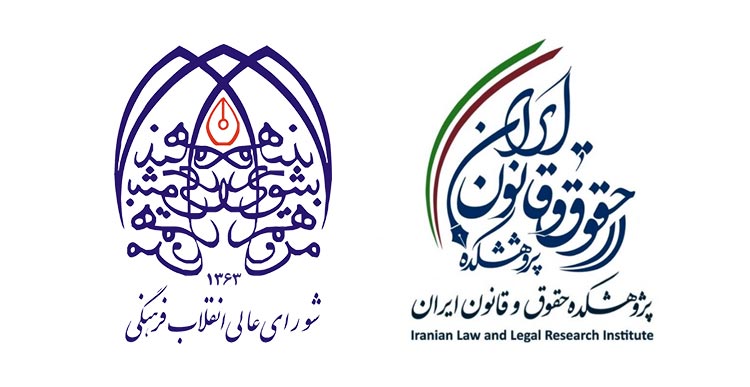 حوزه و محور علمی کرسی:عنوان کرسی:نام و نام خانوادگی صاحب کرسی:لطفاً‌ پاسخ پرسش‌هاي زير را به صورت كامل و دقيق مرقوم فرماييد.چکیده محتوای نظريه يا مكتب مورد نقد:شناسنامه‌ تاريخي نظريه يا مكتب مورد نقد:شرح اصطلاحات و مفاهیم کلیدی و ابداعی به کار رفته در موضوع:گزارش فرایند تکوین، تطور و تکامل موضوع:ضرورت پژوهش:توضیح مختصر پیش فرض‌ها و مبانی نظری:روش شما در دستیابی به فرضيه:کارکردها و دستاوردهاي اين موضوع (آثار علمی و کاربردی مترتب بر آن):شرح مبسوط نظريه يا مكتب مورد نقد (حداقل 5 صفحه)آيا نقد شما پيش‌تر در مجله يا كتابي ارائه گرديده است؟ (نشاني آن را مرقوم نماييد)در صورت عرضه‌ي مكتوب، آيا پاسخي نيز به نقد شما داده شده است؟ (نشاني آن را مرقوم نماييد)نکات دیگری که ذکر آن را لازم می‌دانید:حداقل پنج نفر از صاحبنظران و متخصصان در زمینه موضوع طرحنامه خود را با توجه به ابعاد علمی طرحنامه معرفی نمایید